HÄÄDEMEESTE VALLA EELARVEST ERALDATAVA TOETUSE TAOTLUSOmafinantseeringus piletitulud, omavahendid, vabatahtliku töö (miinimumpalga alusel) jne.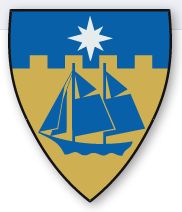 Häädemeeste Vallavolikogu27.09.2018. a määruse nr 25„Kultuuri-, spordi-, noorsoo- ja haridusprojektide toetuste eraldamise kord“Lisa 1TAOTLEJA ANDMEDTAOTLEJA ANDMEDTAOTLEJA ANDMEDTAOTLEJA ANDMEDTAOTLEJA ANDMEDTAOTLEJA ANDMEDTAOTLEJA ANDMEDTAOTLEJA ANDMEDTAOTLEJA ANDMEDTAOTLEJA ANDMEDNimiNimiNimiNimiNimiNimiNimiNimiNimiNimi  □ Juriidiline isik /  □ Seltsing /□ Muu  □ Juriidiline isik /  □ Seltsing /□ Muu  □ Juriidiline isik /  □ Seltsing /□ Muu  □ Juriidiline isik /  □ Seltsing /□ Muu  □ Juriidiline isik /  □ Seltsing /□ MuuRegistrikoodRegistrikoodRegistrikoodRegistrikoodRegistrikoodAadress Aadress Aadress Arvelduskonto nrPankArvelduskonto nrPankArvelduskonto nrPankArvelduskonto nrPankArvelduskonto nrPankArvelduskonto nrPankArvelduskonto nrPankTelefon Telefon Telefon E-post E-post E-post E-post E-post E-post E-post ESINDAJA ANDMEDESINDAJA ANDMEDESINDAJA ANDMEDESINDAJA ANDMEDESINDAJA ANDMEDESINDAJA ANDMEDESINDAJA ANDMEDESINDAJA ANDMEDESINDAJA ANDMEDESINDAJA ANDMEDPerekonnanimiPerekonnanimiPerekonnanimiPerekonnanimiPerekonnanimiPerekonnanimiEesnimiEesnimiEesnimiEesnimiFunktsioon taotleja juures Funktsioon taotleja juures Funktsioon taotleja juures Funktsioon taotleja juures Funktsioon taotleja juures Funktsioon taotleja juures Funktsioon taotleja juures IsikukoodIsikukoodIsikukoodAadress Aadress Aadress Aadress Aadress Aadress Aadress Aadress Aadress Aadress TelefonTelefonTelefonTelefonTelefonE-post E-post E-post E-post E-post PROJEKTI NIMIPROJEKTI NIMIPROJEKTI NIMIPROJEKTI NIMIPROJEKTI NIMITOIMUMISE KOHT JA KESTVUS (algus ja lõpp)TOIMUMISE KOHT JA KESTVUS (algus ja lõpp)TOIMUMISE KOHT JA KESTVUS (algus ja lõpp)TOIMUMISE KOHT JA KESTVUS (algus ja lõpp)TOIMUMISE KOHT JA KESTVUS (algus ja lõpp)TOIMUMISE KOHT JA KESTVUS (algus ja lõpp)TOIMUMISE KOHT JA KESTVUS (algus ja lõpp)TOIMUMISE KOHT JA KESTVUS (algus ja lõpp)TOIMUMISE KOHT JA KESTVUS (algus ja lõpp)TOIMUMISE KOHT JA KESTVUS (algus ja lõpp)PROJEKTI VALDKONDPROJEKTI VALDKONDPROJEKTI VALDKONDPROJEKTI VALDKONDPROJEKTI VALDKONDPROJEKTI VALDKONDPROJEKTI VALDKONDPROJEKTI VALDKONDPROJEKTI VALDKONDPROJEKTI VALDKONDKULTUURKULTUURKULTUURKULTUURKULTUURHARIDUSHARIDUSHARIDUSHARIDUSHARIDUSSPORTSPORTSPORTSPORTSPORTNOORSOOTÖÖNOORSOOTÖÖNOORSOOTÖÖNOORSOOTÖÖNOORSOOTÖÖHUVITEGEVUSHUVITEGEVUSHUVITEGEVUSHUVITEGEVUSHUVITEGEVUSKÜLAELUKÜLAELUKÜLAELUKÜLAELUKÜLAELUMUU (nimetada)MUU (nimetada)MUU (nimetada)MUU (nimetada)MUU (nimetada)MUU (nimetada)MUU (nimetada)MUU (nimetada)MUU (nimetada)MUU (nimetada)KASUSAAJAD (arv ja loetelu)KASUSAAJAD (arv ja loetelu)KASUSAAJAD (arv ja loetelu)KASUSAAJAD (arv ja loetelu)KASUSAAJAD (arv ja loetelu)KASUSAAJAD (arv ja loetelu)KASUSAAJAD (arv ja loetelu)KASUSAAJAD (arv ja loetelu)KASUSAAJAD (arv ja loetelu)KASUSAAJAD (arv ja loetelu)PROJEKTI EESMÄRGID JA SISULINE KIRJELDUSPROJEKTI EESMÄRGID JA SISULINE KIRJELDUSPROJEKTI EESMÄRGID JA SISULINE KIRJELDUSPROJEKTI EESMÄRGID JA SISULINE KIRJELDUSPROJEKTI EESMÄRGID JA SISULINE KIRJELDUSPROJEKTI EESMÄRGID JA SISULINE KIRJELDUSPROJEKTI EESMÄRGID JA SISULINE KIRJELDUSPROJEKTI EESMÄRGID JA SISULINE KIRJELDUSPROJEKTI EESMÄRGID JA SISULINE KIRJELDUSPROJEKTI EESMÄRGID JA SISULINE KIRJELDUSOODATAV TULEMUSOODATAV TULEMUSOODATAV TULEMUSOODATAV TULEMUSOODATAV TULEMUSOODATAV TULEMUSOODATAV TULEMUSOODATAV TULEMUSOODATAV TULEMUSOODATAV TULEMUSPROJEKTI EELARVE KOGUMAHTPROJEKTI EELARVE KOGUMAHTPROJEKTI EELARVE KOGUMAHTPROJEKTI EELARVE KOGUMAHTTAOTLETAVA TOETUSE SUURUSTAOTLETAVA TOETUSE SUURUSTAOTLETAVA TOETUSE SUURUSTAOTLETAVA TOETUSE SUURUSTOETUSE PÕHJENDUS. EELARVETOETUSE PÕHJENDUS. EELARVETOETUSE PÕHJENDUS. EELARVETOETUSE PÕHJENDUS. EELARVETOETUSE PÕHJENDUS. EELARVETOETUSE PÕHJENDUS. EELARVETOETUSE PÕHJENDUS. EELARVETOETUSE PÕHJENDUS. EELARVETOETUSE PÕHJENDUS. EELARVETOETUSE PÕHJENDUS. EELARVEÜritus, tegevus, toimumise kohtPlaneeritav eelarveOma-Finantseering(kalkulatsoon)Oma-Finantseering(kalkulatsoon)Oma-Finantseering(kalkulatsoon)Oma-Finantseering(kalkulatsoon)Oma-Finantseering(kalkulatsoon)Oma-Finantseering(kalkulatsoon)Kaas-finantseeringSponsorlusHäädemeeste VV toetusHäädemeeste VV toetusSumma kokku:TAOTLEJA KINNITUSEsitatud andmed on tõesed. Olen tutvunud toetuse saamise tingimustega.KUUPÄEV TAOTLEJA ALLKIRIMitme taotleja puhul kirjutab alla projektijuhtLISAD1. Seltsingu puhul seltsingulepingu koopia.2. Kavandatava tegevuse sisuline kirjeldus (kui on vajalik üksikasjalisem teave lisaks taotlusvormis esitatule).3. Andmed selle kohta, kellelt ja millises ulatuses on sama tegevuse jaoks veel toetust küsitud ja saadud.NÕUE TAOTLEJALE1. Toetuse saaja vastutab toetuse sihipärase kasutamise eest.2. Peale projekti tegevuste lõppemist esitab toetuse saaja toimunud tegevuste sisulise aruande koos tegelike toetuskulude loeteluga.3. Vallavalitsusel on õigus nõuda toetuse saajalt lisateavet toetussumma kasutamise kohta ning kontrollida eraldatud toetuse sihipärast kasutamist, sh nõuda vajadusel projektiga seotud kuludokumentide koopiate esitamist.4. Toetust ei anta taotlejale, kes on jätnud vallavalitsusele esitamata teabe talle varem makstud toetusrahade kasutamise kohta või on eelneval aastal kasutanud toetusraha mittesihtotstarbeliselt.TEADMISEKS TOETUSE TAOTLEJALE1. Esitatud dokumentidest palume jätta endale koopiad.2. Taotlusi esitatakse 01.aprilliks ja/või 01.novembriks.3. Taotlus esitada Häädemeeste Vallavalitsusele aadressil Pargi tee 1, Uulu küla 86502, Pärnumaa. Telefon: 444 8890 või Häädemeeste Vallavalitsuse teeninduspunkti aadressil Pärnu mnt 13, Häädemeeste alevik 86001, Pärnumaa. Telefon : 446 4175, e-post: haademeeste@haademeeste.ee